Департамент образования и науки Кемеровской областиГПОУ юргинский технологический колледжЦикловая комиссия  ТиМДУТВЕРЖДАЮЗаместитель директора по НМР ______________ И. Н. Данилова______________ 201_ г.методические указания к выполнению контрольной работы для студентов заочной формы обученияДисциплина	Информатика и информационные технологии  в профессиональной деятельностиСпециальность	 40.02.02 Правоохранительная деятельность	201_Методические рекомендации составлены в соответствии с Федеральным государственным образовательным стандартом среднего профессионального образования по специальности 40.02.02 Правоохранительная деятельность, утвержденным приказом №509 Министерства образования и науки РФ 12.05.2014 г. СОСТАВИТЕЛЬПреподаватель дисциплин профессионального циклаГПОУ ЮТК	_________ О.В. ГороховаРАССМОТРЕНО на заседании ЦМК ТиМДПротокол  № ____ от _________20___ г.Председатель ЦМК ТиМД	___________ Е.О. ГореваЗаведующий отделением АиТ___________ 20__ г.	___________ В.Н. ЖигаловЗаведующий лабораторией стандартизации	___________ Е.Н. Соловьева ___________ 20__ г.Заместитель директора по НМР 	___________И.Н. Данилова_____ 20__ г. 	СодержаниеПояснительная записка	4Раздел I Инструкция по выполнению контрольной работы	5 Раздел II Структура контрольной работы 	6Раздел III Задания для выполнения контрольных работ	7Раздел IV Правила установления балловой оценки выполнения контрольной работы	19Раздел V Процедура оценки контрольной работы	20Список источников	21Приложение А Пример оформления титульного листа	22ПОЯСНИТЕЛЬНАЯ ЗАПИСКАМетодические указания по дисциплине Информатика и информационные технологии  в профессиональной деятельности для реализации Государственных требований к минимуму содержания и уровню подготовки выпускников по специальности среднего профессионального образования 40.02.02 Правоохранительная деятельность.	Учебная дисциплина «Информатика и информационные технологии  в профессиональной деятельности» относится к разделу ЕН. Математические и общие естественнонаучные дисциплины. Целью изучения дисциплины является приобретение студентами теоретических знаний и практических навыков.В результате изучения дисциплины студент заочной формы обучения должен:уметь:решать с использованием компьютерной техники различные служебные задачи;работать в локальной и глобальной компьютерных сетях;предотвращать в служебной деятельности ситуации, связанные с возможностями несанкционированного доступа к информации, злоумышленной модификации информации и утраты служебной информации;знать:основные методы и средства поиска, систематизации, обработки, передачи и защиты компьютерной правовой информации;состав, функции и конкретные возможности аппаратно-программного обеспечения;состав, функции и конкретные возможности справочных информационно-правовых и информационно-поисковых систем.Главная цель дисциплины -  приобретение студентами теоретических знаний и практических умений в области Информатики и информационных технологий  в профессиональной деятельности, формирование умений и навыков работы с нормативно-правовыми документами, регламентирующими профессиональную деятельность, навыков поиска актуальной информации в различных источниках Интернет, включая автоматизированные информационные системы (АИС).Формировать и развить компетенции, знания, практические навыки и умения, способствующие всестороннему и эффективному применению справочных правовых системпри решении прикладных задач профессиональной деятельности, в частности, справочно-правовые системы «Гарант» и «Консультант – Плюс». В соответствии с программой при изучении дисциплины необходимо выполнить одну домашнюю контрольную работу.Раздел I.  Инструкция по выполнению контрольной работыМетодика выполнения контрольной работыВ соответствии с задачами обучения контрольная работа содержит три вида контрольных заданий, в совокупности позволяющих оценить степень соответствия знаний и практических навыков  студента установленным требованиям:Задание 1 – теоретический вопрос, проработка отдельной темы с последующим составлением глоссария (словаря терминов) по изученной теме.Задание 2 - практическое задание, цель которого – применение теоретических знаний на практике.Задание 3 – тестовые задания, отражающие требования к необходимому объему теоретических знаний.Номер варианта выбирается студентом по последней цифре его порядкового номера в зачетной книжке. Студент должен быть внимателен при определении варианта, так как работа, выполненная не по своему варианту, возвращается студенту без проверки.
Каждый вариант контрольной работы содержит один теоретический вопрос, одну практическую задачу, 23 тестовых заданий (тестов).1.2 Правила выбора варианта контрольной работы.1.2.1 Количество вариантов контрольной работы.Стандартом предусмотрено 10 (десять) вариантов контрольной работы по данной учебной дисциплине.1.2.2 Правила выбора варианта контрольной работы1.Вариант контрольной работы определяется в соответствии с таблицей Таблица 1 – Выбор варианта контрольной работыРаздел II Структура контрольной работыПредусмотрена следующая структура контрольной работы:Титульный лист.СодержаниеТеоретический вопросПрактическая часть:4.1. Текст практической задачи.4.2. Результат выполнения – отчет иллюстрированный скриншотами результатов выполнения.5. Тестовая часть:5.1. Содержание 15 (пятнадцать) тестовых заданий варианта (тексты вопросов) и ответ на каждый из них в табличной форме.6. Список литературы, используемый для написания контрольной работы.Раздел III Задания для выполнения контрольных работТеоретические задания РАЗДЕЛ 1. Информационные  технологии в условиях развития современного общества.
Тема 1.1Информационные общество, технологии и  ресурсы: понятие и  классификация.Раздел 3. Прикладные информационные технологии профессиональной направленности.Тема 3.1. Понятие и основные требования к современным автоматизированным информационным системам (АИС). Классификация АИС. Тема 3.2 Информатизация правоохранительной деятельности.Создание глоссария.	Цель задания: Приобретение навыков систематизации знаний, составления терминологических словарей.1.1 Создать документ MicrosoftWord ,  присвоить  имя «Глоссарий по теме  «Название темы».1.2 Пользуясь интернет-источниками, специальной литературой и лекционным материалом, найдите основные термины (в количестве 10) по темам:Таблица 2 1.3 Оформить глоссарий в табличной форме:Раздел 3. Прикладные информационные технологии профессиональной направленности.Задание 2. Выполните практическое задание по теме: 2.1 «Поисковые возможности системы СПС  «Консультант – Плюс»2.2 «Особенности практического применения справочно-правовой системы «Гарант»Практические заданияПрактическая задача № 1:РАБОТА С ДОКУМЕНТОМ И СПИСКАМИ ДОКУМЕНТОВ в ИНТЕРНЕТ-ВЕРСИИ СПС  «Консультант – Плюс» (http://edu.consultant.ru или http://www.consultant.ru/Online)Найдите и откройте документ Федеральный закон от 21 ноября . № 129-ФЗ «О бухгалтерском учете». Где был опубликован данный документ?Сколько статей он содержит?Постройте список документов, которые ссылаются на статью 9 «Первичные учетные документы» (укажите количество документов)Сколько среди них актов органов власти?Какие реквизиты являются обязательными для первичного учетного документа?Найдите редакцию документа, которая действовала 06.12.2011. Каков период действия этой редакции?Может ли быть установлен режим коммерческой тайны в отношении бухгалтерской (финансовой) отчетности? Обоснуйте свой ответ.Найдите в словаре терминов  объяснение термина «Баланс бухгалтерский» ЗАДАНИЯ НА ПОИСК в СПС  «Гарант» http://study.garant.ru/#/startpage:7В каком издании официально публикуются решения Конституционного Суда РФ? Укажите курсы доллара США _________ и евро _________ на 20 марта 2019 года. Может ли в третейском суде быть четыре судьи? ______________ Укажите основание вашего решенияКакой штраф может быть наложен за незаконное использование чужого товарного знака, если факт такого использования был обнаружен 5 января 2018г.Рассчитайте размер государственной пошлины при подаче искового заявления в суд общей юрисдикции с ценой иска 20 000 рублей: ____________ Укажите название закона и номер статьи: Практическая задача № 2:РАБОТА С ДОКУМЕНТОМ И СПИСКАМИ ДОКУМЕНТОВ в ИНТЕРНЕТ-ВЕРСИИ СПС  «Консультант – Плюс» (http://edu.consultant.ru или http://www.consultant.ru/Online)Найдите и откройте документ Федеральный закон от 19 июня . № 82-ФЗ «О минимальном размере оплаты труда». Где был опубликован данный документ? 	Постройте список документов, которые ссылаются на статью 5 (укажите количество документов). Сколько среди них актов органов власти? Найдите, сколько рублей составляет размер МРОТ в настоящее время(по состоянию на 01.02.2019) ?Размер минимальной заработной платы, руб. в Кемеровской области, что послужило основанием?Самый высокий МРОТ в этом списке?ВЕЛИЧИНА ПРОЖИТОЧНОГО МИНИМУМА В РОССИЙСКОЙ ФЕДЕРАЦИИДля детейДля пенсионеровЗАДАНИЯ НА ПОИСК в СПС  «Гарант» http://study.garant.ru/#/startpage:7Через сколько дней после официального опубликования вступают в силу нормативные акты Фонда социального страхования РФ?Укажите курсы доллара США _________ и евро _________ на 1 июня 2018 года.Рассчитайте размер государственной пошлины при подаче искового заявления в суд общей юрисдикции с ценой иска 20 000 рублей. Укажите реквизиты закона и номер статьиКакой максимальный срок действия доверенности, если срок в доверенности не указан? Укажите реквизиты и статью нормативного акта, где указана эта информация.Может ли студент получить налоговый вычет на свое обучение в вузе, если он совмещает учебу с работой? Если да, то каков его размер?Практическая задача № 3: РАБОТА С ДОКУМЕНТОМ И СПИСКАМИ ДОКУМЕНТОВ в ИНТЕРНЕТ-ВЕРСИИ СПС  «Консультант – Плюс» (http://edu.consultant.ru или http://www.consultant.ru/Online)Найдите и откройте документ Кодекс Российской Федерации об административных правонарушениях (КоАП) от 30 декабря . № 195-ФЗ.Где был опубликован данный документ? Сколько разделов данного документа существует?Постройте список документов, которые ссылаются на статью 1.1. Укажите количество документов.Сколько среди них актов органов власти?В чем заключается презумпция невиновности лица, привлекаемого к административной ответственности?Найдите редакцию данного документа, которая действовала 24.06.2017 г. Каков период действия этой редакции?  ЗАДАНИЯ НА ПОИСК в СПС  «Гарант» http://study.garant.ru/#/startpage:7Укажите курсы доллара США ________ и евро _______ на 12 апреля 2019 года.Рассчитайте размер государственной пошлины по делу, рассматриваемому в суде общей юрисдикции, при цене иска 1 500 000 рублей: ____________ Укажите название закона и номер статьи – основание вашего решенияЕсли студент закончил 3 курса бакалавриата и был исключен из вуза, получит ли он диплом о неполном высшем образовании? Укажите название и статью нормативного акта - основание вашего решения.Ваша фирма хочет расторгнуть договор с партнером, о чем направила соответствующее предложение. Партнер не ответил на предложение в течение двух месяцев. Можете ли вы расторгнуть договор в судебном порядке (укажите реквизиты закона и номер статьи)?Практическая задача № 4:РАБОТА С ДОКУМЕНТОМ И СПИСКАМИ ДОКУМЕНТОВ в ИНТЕРНЕТ-ВЕРСИИ СПС  «Консультант – Плюс» (http://edu.consultant.ru или http://www.consultant.ru/Online)Найдите и откройте Федеральный закон «Об электронной цифровой подписи». Изучите документ в актуальной редакции.Где был опубликован данный документ? 	Сколько законов содержится в списке Правовых актов РФ имеют отношение к  ФЕДЕРАЛЬНОМУ ЗАКОНУ "ОБ ЭЛЕКТРОННОЙ ПОДПИСИ"В списке Правовых актов РФ найдите все акты, связанные с налогоплательщиками.В каком из найденных документов дается определение понятию «Налогоплательщики»?Выяснить как получить доступ к "Личному кабинету налогоплательщика юридического лица".Найти Приложение 2(ИНСТРУКЦИЯ ПО НАСТРОЙКЕ И ПРОВЕРКЕ и РАБОТОСПОСОБНОСТИ ПО "ШЛЮЗ"), сохранить Приложение 2 в форматие pdf.ЗАДАНИЯ НА ПОИСК в СПС  «Гарант» http://study.garant.ru/#/startpage:71. До какого возраста ребенка родители могут изменить фамилию ребенка без его согласия?  Укажите статью закона - основание вашего решения: 2. В каком журнале опубликована статья «Исчисление и уплата налога на пользователей автомобильных дорог в связи с принятием Федерального закона от 24 июля . № 110-ФЗ»? Укажите название журнала.3. Укажите курсы доллара США _______ и евро ________ на 10 апреля 2011 года.4. Какой размер государственной пошлины по делу, рассматриваемому в Арбитражном суде, при цене иска 200 000 рублей? Укажите реквизиты закона и номер статьи – основание вашего решения.Практическая задача № 5:
РАБОТА С ДОКУМЕНТОМ И СПИСКАМИ ДОКУМЕНТОВ в ИНТЕРНЕТ-ВЕРСИИ СПС  «Консультант – Плюс» (http://edu.consultant.ru или http://www.consultant.ru/Online)Найдите и откройте документ Земельный кодекс Российской Федерации от 25 октября 2001  . № N 136-ФЗ. Где был опубликован данный документ?Постройте список документов, которые ссылаются на главу II этого кодекса. Укажите количество документов. Сколько среди них актов органов власти?Какие земельные участки не могут стать собственностью иностранных граждан?Найдите в словаре терминов  объяснение термина «Арендатор земельного участка» Найдите редакцию кодекса, которая действовала 3 января 2016 года. Сколько редакций данного документа существует?
ЗАДАНИЯ НА ПОИСК в СПС  «Гарант» http://study.garant.ru/#/startpage:71. Какие нормативные акты издает Президент РФ? Укажите статью Конституции РФ, в которой указана данная норма? 2. Рассчитайте размер государственной пошлины по делу, рассматриваемому в суде общей юрисдикции, при цене иска 40 000 рублей. Укажите реквизиты закона и номер статьи.3. Какой документ города Москвы регламентирует устройство «лежачих полицейских»? 4. Найти документы Международной организации труда (МОТ), посвященные проблемам производственного травматизма.5. Можно ли получить утерянное водительское удостоверение без сдачи экзамена? Укажите реквизиты закона и номер статьи.Практическая задача № 6:РАБОТА С ДОКУМЕНТОМ И СПИСКАМИ ДОКУМЕНТОВ в ИНТЕРНЕТ-ВЕРСИИ СПС  «Консультант – Плюс» (http://edu.consultant.ru или http://www.consultant.ru/Online)Найти Закон «Об информации, информационных технологиях и о защите информации» от 27 июля 2006 г. № 149 —ФЗ. Изучите документ в актуальной редакции.Постройте список документов, которые ссылаются на статью 6. Укажите количество документов. Сколько среди них актов органов власти?Какими правами наделен обладатель информации, если иное не предусмотрено федеральными законами? Найдите определение термина «коммерческая тайна» в Словаре терминовСколько законов содержится в списке Правовых актов РФ имеющим отношение к  ФЕДЕРАЛЬНОМУ ЗАКОНУ "ОБ ЭЛЕКТРОННОЙ ПОДПИСИ"?ЗАДАНИЯ НА ПОИСК в СПС  «Гарант» http://study.garant.ru/#/startpage:7Найдите и откройте ЖИЛИЩНЫЙ КОДЕКС РОССИЙСКОЙ ФЕДЕРАЦИИ от 29 декабря 2004 года,  N 188-ФЗПостройте список документов, которые ссылаются на статью 91.1 (укажите количество документов).  Сколько среди них актов органов власти?Какие  жилые помещения относятся к специализированным  жилым помещениям?Какой размер государственной пошлины по делу, рассматриваемому в арбитражном суде, при цене иска 300 000 рублей: ______ Укажите реквизиты закона и номер статьи.Через сколько дней после официального опубликования вступают в силу нормативные акты Президента РФПрактическая задача № 7:РАБОТА С ДОКУМЕНТОМ И СПИСКАМИ ДОКУМЕНТОВ в ИНТЕРНЕТ-ВЕРСИИ СПС  «Консультант – Плюс» (http://edu.consultant.ru или http://www.consultant.ru/Online)Найдите и откройте Федеральный закон от 22 августа . № 125-ФЗ «О высшем и послевузовском профессиональном образовании». Изучите документ в актуальной редакции.В связи с чем данный документ утратил силу? 	Откройте документ, который был принят вместо  Федерального закона «О высшем и послевузовском профессиональном образовании». Сколько редакций данного документа существует?Какая глава (статья) данного Федерального закона посвящена  Среднему профессиональному образованию?Найдите определение термина «адъюнктура» в Словаре терминов
ЗАДАНИЯ НА ПОИСК в СПС  «Гарант» http://study.garant.ru/#/startpage:7Через сколько дней после официального опубликования вступают в силу нормативные акты ЦБ РФ? Укажите курсы доллара США _______ и евро ______ на 13 апреля 2019 года.Каков размер государственной пошлины по делу, рассматриваемому в арбитражном суде, при цене иска 200 000 рублей? Укажите название закона и номер статьи – основание вашего решения: Можно ли получить утерянное водительское удостоверение без сдачи экзамена? Укажите название закона и номер статьиДо какого возраста ребенка родители могут изменить фамилию ребенка без его согласия? Укажите название закона и номер статьи – основание вашего решения.Какое наказание предусматривалось за незаконное пересечение Государственной границы РФ, совершенное группой лиц по предварительному сговору, если оно было совершено 1 января 2013 года?Практическая задача № 8:РАБОТА С ДОКУМЕНТОМ И СПИСКАМИ ДОКУМЕНТОВ в ИНТЕРНЕТ-ВЕРСИИ СПС  «Консультант – Плюс» (http://edu.consultant.ru или http://www.consultant.ru/Online)Откройте Семейный кодекс Российской Федерации. Изучите документ в актуальной редакции.Может ли быть заключен брачный контракт между будущими супругами до регистрации брака? Как устанавливается отцовство лица, не состоящего в браке с матерью?Постройте список документов, которые ссылаются на статью 38. Укажите количество документов. Сколько среди них актов органов власти? Найдите редакцию данного документа, которая действовала 18.08.2014. Каков период действия этой редакции? Найдите в словаре терминов  объяснение термина «алименты». ЗАДАНИЯ НА ПОИСК в СПС  «Гарант» http://study.garant.ru/#/startpage:7Через сколько дней после официального опубликования вступают в силу нормативные акты Президента РФ? Укажите курсы доллара США _________ и евро _________ на 16 мая 2015 года.Рассчитайте размер государственной пошлины по делу, рассматриваемому в суде общей юрисдикции, при цене иска 40 000 рублей. Укажите название закона и номер статьи - – основание вашего решения.Подлежат ли налогообложению выплаты, связанные с увольнением сотрудников? Укажите название закона и номер статьи – основание вашего решения.Каков срок действия доверенности, если он в ней не указан?  Укажите название и статью нормативного акта – основание вашего решения.Практическая задача № 9:РАБОТА С ДОКУМЕНТОМ И СПИСКАМИ ДОКУМЕНТОВ в ИНТЕРНЕТ-ВЕРСИИ «Консультант – Плюс»Откройте Уголовный кодекс Российской Федерации. Изучите документ в актуальной редакцииЯвляется ли конфискация имущества видом наказания за уголовное преступление? Какие обстоятельства, признаются смягчающими наказание?Постройте список документов, которые ссылаются на статью 86. Укажите количество документов. Сколько среди них актов органов власти? Найдите редакцию данного документа, которая действовала 18.06.2015. Каков период действия этой редакции? Сколько редакций данного документа существует (включая редакции, не вступившие в силу)? Найдите в словаре терминов объяснение термина «совокупность преступлений». 
ЗАДАНИЯ НА ПОИСК в СПС  «Гарант» http://study.garant.ru/#/startpage:7Через сколько дней после официального опубликования вступают в силу нормативные акты Федеральной службы по военно-техническому сотрудничеству?  Укажите курсы доллара США _________ и евро _________ на 12 июня 2015 года.Рассчитайте размер государственной пошлины по делу, рассматриваемому в суде общей юрисдикции, при цене иска 900 000 рублей. Укажите название закона и номер статьи – основание вашего решения.Можно ли продавать спиртные напитки на территории вуза? Укажите реквизиты закона и номер статьи.В каком издании официально публикуются решения Конституционного Суда РФ?Практическая задача № 10:РАБОТА С ДОКУМЕНТОМ И СПИСКАМИ ДОКУМЕНТОВ в ИНТЕРНЕТ-ВЕРСИИ«Консультант – Плюс»Найдите и откройте Трудовой кодекс Российской Федерации от 30 декабря 2001 г. № 197-ФЗ. Постройте список документов, которые ссылаются на статью 194 (укажите количество документов).  Сколько среди них актов органов власти? С какого возраста допускается заключение трудового договора? Какие документы, предъявляются при приеме на работу по совместительствуВ статье 143. Тарифные системы оплаты труда выяснить с учетом какого документа производится присвоение тарифных разрядов работникам.Найдите определение термина «трудовой договор» в Словаре терминов
ЗАДАНИЯ НА ПОИСК в СПС  «Гарант» http://study.garant.ru/#/startpage:7Может ли выпускник экономического факультета сразу после окончания университета претендовать на должность главного бухгалтера АО? Укажите название и статью нормативного акта – основание вашего решенияУкажите размер государственной пошлины по делу, рассматриваемому в Арбитражном суде, при цене иска 400 000 рублей: ________. Укажите реквизиты закона и номер статьиУкажите курсы доллара США _________ и евро _________ на 12 июня 2018 года.Определить общее количество документов, принятых Министерством обороны с 01.01.2006 г. по настоящее время.Сделать подборку документов Министерства образования России об экстернате.Тестовые задания (тесты)Тестовое задание №1 Раздел 2. Информационные системы и технологии (20 вопросов).
Тема 2.1 Программно-технические средства реализации компьютерных технологий;Классификация  программного обеспечения. Системное и прикладное  обеспечение компьютера. Классификация  программного обеспечения по правовому статусу.Выполнение тестовых заданий выполняется на сервисе онлайн тестирования Tetatest.com. Для прохождения тестирования необходимо зарегистрироваться на данном сервисе:В строке адреса любого браузера набрать  Tetatest.comВ окне Регистрация нового пользователя заполнить следующие поля:В окне Начало формыЛогин     Имя         Отчество Фамилия Пароль    Подтверждение Email        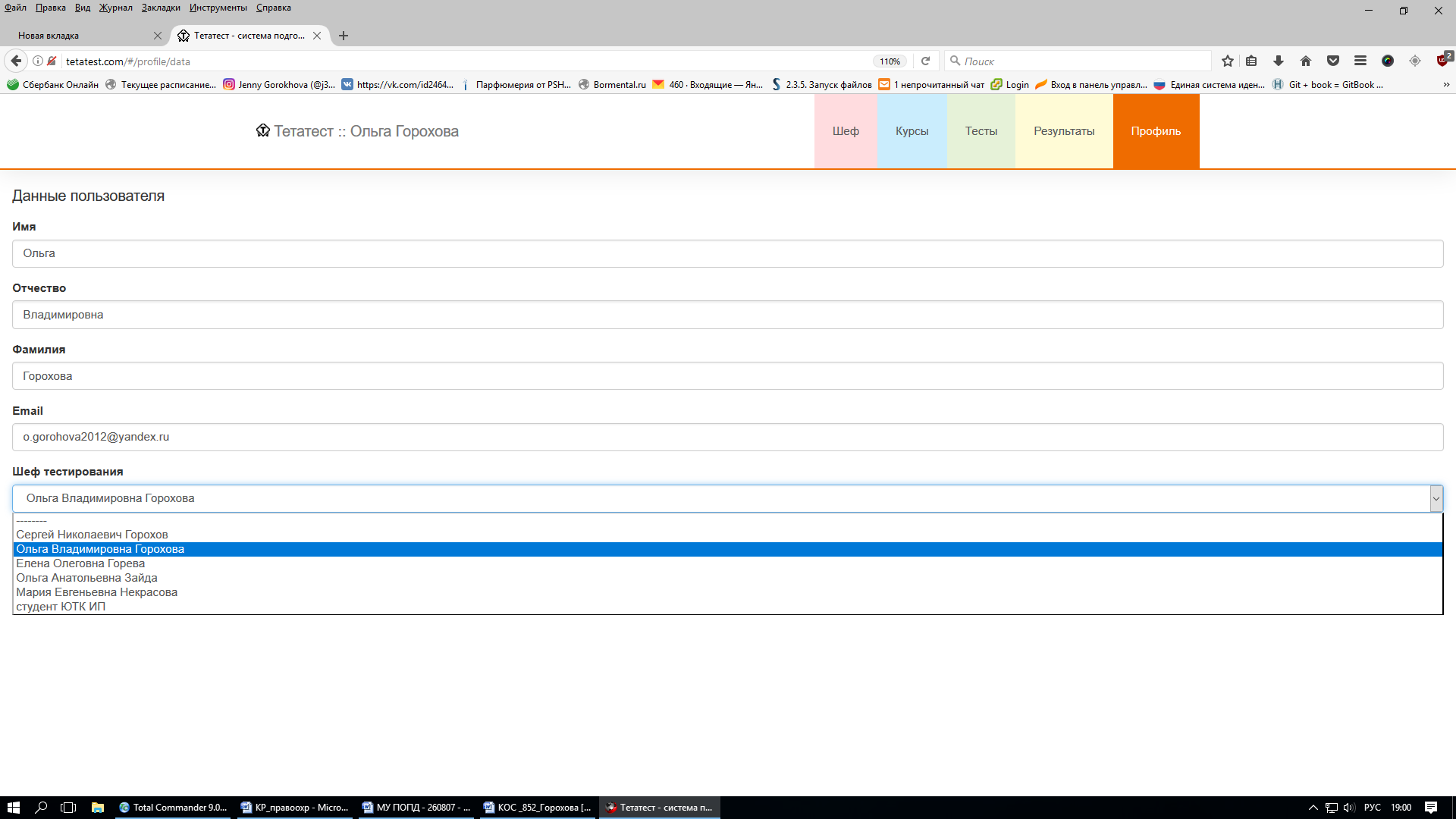 Авторизоваться на сервисе онлайн тестированияВ личном кабинете выбрать вкладку ПрофильВ окне Данные пользователя в выпадающем списке Шеф тестирования выбрать ФИО преподавателя. Активизировать вкладку Тесты - Программное обеспечение компьютераВыполнить тест. Время тестирования - 25 мин.Результаты тестирования – вкладка Результаты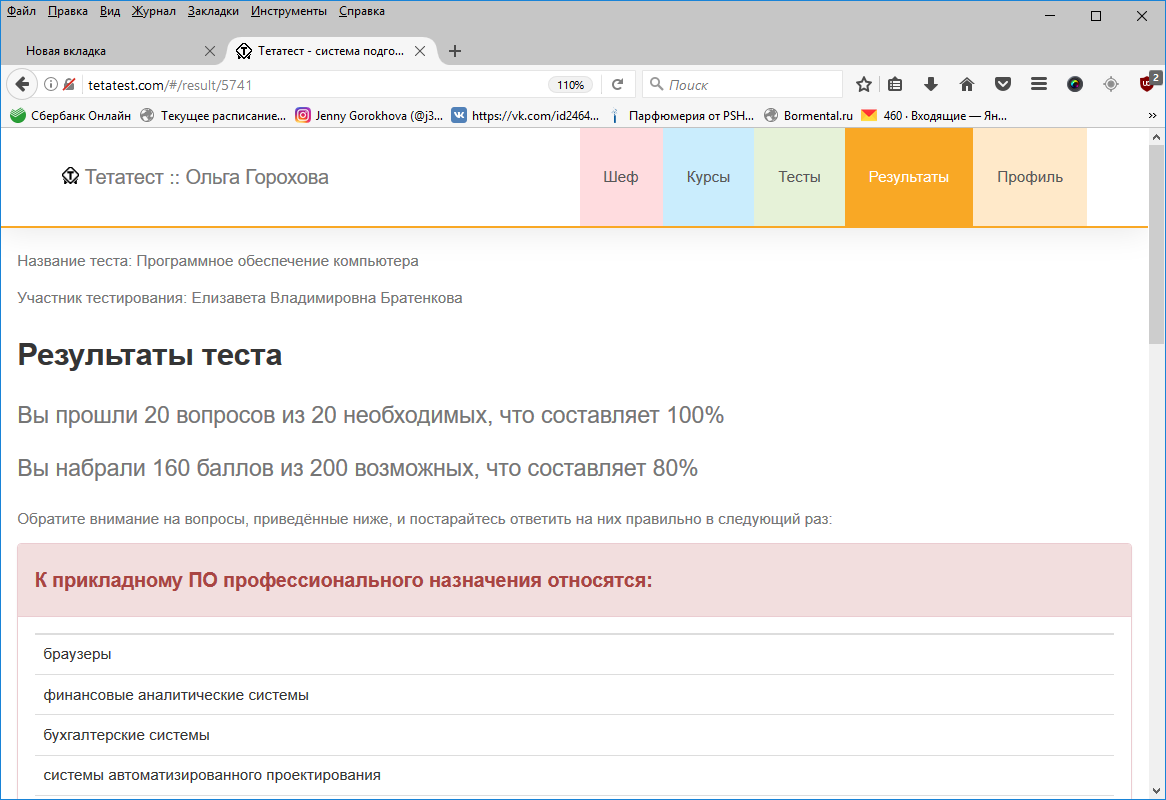 Критерии оценки: 65%-79% правильных ответов - оценка "3"; 80%-94% правильных ответов - оценка "4"; 95%-100% правильных ответов - оценка "5". Тестовое задание №2 Раздел 5. Информационная безопасностьТема 5.1 Концепция информационной безопасности. Понятие и правовое обеспечение информационной безопасности. Основные направления защиты информацииПользуясь лекционным материалом, электронный ресурсом Учебно-познавательный сайт по информационным технологиям  (http://school87.kubannet.ru/info), выполнить тест:
Войти Регистрация Инструкция для обучающихся:Внимательно прочитайте задание. Выберите один или несколько правильный ответов из предложенных вариантов.Умышленно искажение информации: Дезинформация;  Информативный поток; Достоверная информация; Перестает быть информацией.
Информация к которой ограничен доступ?Конфиденциальная; Противозаконная;Открытая;Недоступная.
Компьютерные системы, в которых обеспечивается безопасность информации?защищенные КС; небезопасные КС;Само достаточные КС;Саморегулирующиеся КС.Непреднамеренное воздействие на защищаемую информацию:Воздействие на нее из-за ошибок пользователя, сбоя технических или программных средств и воздействие природных явлений;Процесс ее преобразования, при котором содержание информации изменяется на ложную; Возможности  ее преобразования, при котором содержание информации изменяется на ложную информацию;Не ограничения доступа в отдельные отрасли экономики или на конкретные производства.
Шифрование информации это:Процесс ее преобразования, при котором содержание информации становится непонятным для не обладающих соответствующими полномочиями субъектов;Процесс преобразования, при котором информация удаляется;Процесс ее преобразования, при котором содержание информации изменяется на ложную;Процесс преобразования информации в машинный код.
Основные предметные направления Защиты Информации?охрана государственной, коммерческой, служебной, банковской тайн, персональных данных и интеллектуальной собственности;Охрана золотого фонда страны;Определение ценности информации;Усовершенствование скорости передачи информации.
 Государственная тайна этозащищаемые государством сведения в области его военной, внешнеполитической, экономической, разведывательной, контрразведывательной и оперативно-розыскнойдеятельности, распространение которых может нанести ущерб безопасности страны;ограничения доступа в отдельные отрасли экономики или на конкретные производства;защищаемые банками и иными кредитными организациями сведения о банковских операциях;защищаемая по закону информация, доверенная или ставшая известной лицу (держателю). Коммерческая тайна этозащищаемые государством сведения в области его военной, внешнеполитической, экономической, разведывательной, контрразведывательной и оперативно-розыскной
деятельности, распространение которых может нанести ущерб безопасности страны; ограничения доступа в отдельные отрасли экономики или на конкретные производства защищаемые банками и иными кредитными организациями сведения о банковских операциях;защищаемая по закону информация, доверенная или ставшая известной лицу (держателю) исключительно в силу исполнения им своих профессиональных обязанностей.
 Профессиональная тайназащищаемые государством сведения в области его военной, внешнеполитической, экономической, разведывательной, контрразведывательной и оперативно-розыскной; деятельности, распространение которых может нанести ущерб безопасности страны; ограничения доступа в отдельные отрасли экономики или на конкретные производства; защищаемые банками и иными кредитными организациями сведения о банковских операциях;защищаемая по закону информация, доверенная или ставшая известной лицу (держателю) исключительно в силу исполнения им своих профессиональных обязанностей. 
 Элемент аппаратной защиты, где используется установка источников бесперебойного питания (UPS) этозащита от сбоев в электропитании; защита от сбоев серверов, рабочих станций и локальных компьютеров;защита от сбоев устройств для хранения информации;защита от утечек информации электромагнитных излучений.
Функция защиты информационной системы, гарантирующая то, что доступ к информации, хранящейся в системе может быть осуществлен только тем лицам, которые на это имеют правоуправление доступом; конфиденциальность;аутентичность;целостность;
  Элемент аппаратной защиты, где используется резервирование особо важных компьютерных подсистем осуществляет:защиту от сбоев в электропитании; защиту от сбоев серверов, рабочих станций и локальных компьютеров;защиту от сбоев устройств для хранения информации;защиту от утечек информации электромагнитных излучений;
 Элемент аппаратной защиты, где используется экранирование, заземление, электромагнитное зашумление, а также средства ослабления уровней нежелательных электромагнитных излучений:защита от сбоев в электропитании;защита от сбоев серверов, рабочих станций и локальных компьютеров;защита от сбоев устройств для хранения информации; защита от утечек информации электромагнитных излучений.
Из нижеперечисленных законодательных актов наибольшей юридической силой в вопросах информационного права обладаетУказ Президента "Об утверждении перечня сведений, относящихся к государственной тайне"ГК РФ; Закон "Об информации, информатизации и защите информации;Конституция.
Согласно ст.132 ГК РФ интеллектуальная собственность этоинформация, полученная в результате интеллектуальной деятельности индивида;литературные, художественные и научные произведения;изобретения, открытия, промышленные образцы и товарные знаки;исключительное право гражданина или юридического лица на результатыинтеллектуальной деятельности.
Вопросы информационного обмена регулируются (...) правом? гражданским;информационным;конституционным;уголовным.
Классификация и виды информационных ресурсов определеныЗаконом "Об информации, информатизации и защите информации";Гражданским кодексом;Конституцией.Система защиты государственных секретов;основывается на Уголовном Кодексе РФ;регулируется секретными нормативными документами;определена Законом РФ "О государственной тайне", осуществляется в соответствии с п.1-3.
Государственные информационные ресурсы не могут принадлежать физическим лицам; коммерческим предприятиям;негосударственным учреждениям;всем перечисленным субъектам. Меры правовой безопасности осуществляют:Разработку норм, устанавливающих ответственность за компьютерные преступления, защиту авторских прав программистов, совершенствование уголовного и гражданского законодательства, а также судопроизводства; охрану вычислительного центра, тщательный подбор персонала, исключение случаев ведения особо важных работ только одним человеком, наличие плана восстановления работоспособности центра и т.д. ;Защиту от несанкционированного доступа к системе, резервирование особо важных компьютерных подсистем, организацию вычислительных сетей с возможностью перераспределения ресурсов в случае нарушения работоспособности отдельных звеньев, установку оборудования обнаружения и тушения пожара, диверсий, взрывов, установку сигнализации и многое другое;охрану вычислительного центра, установку сигнализации и многое другое.
 Меры организационной безопасности:Разработку норм, устанавливающих ответственность за компьютерные преступления, защиту авторских прав программистов, совершенствование уголовного и гражданского законодательства, а также судопроизводства;Охрану вычислительного центра, тщательный подбор персонала, исключение случаев ведения особо важных работ только одним человеком, наличие плана восстановления работоспособности центра и т.д.;Защиту от несанкционированного доступа к системе, резервирование особо важных компьютерных подсистем;Охрану работоспособности отдельных звеньев и  организацию вычислительных сетей с возможностью перераспределения ресурсов;Принятие конструкционных мер защиты от хищений, саботажа, диверсий, взрывов, установку резервных систем электропитания, оснащение помещений замками, установку сигнализации и многое другое.
Какой законодательный акт содержит сведения по защите коммерческой тайны?Закон "Об авторском праве и смежных правах"Закон "О коммерческой тайне"Патентный законЗакон "О правовой охране программ для ЭВМ и баз данных"
 Меры технической безопасности осуществляют:Разработку норм, устанавливающих ответственность за компьютерные преступления, защиту авторских прав программистов, совершенствование уголовного и гражданского законодательства, а также судопроизводства;Охрану вычислительного центра, тщательный подбор персонала, исключение случаев ведения особо важных работ только одним человеком, наличие плана восстановления работоспособности центра и т.д. ;Защиту от несанкционированного доступа к системе, резервирование особо важных компьютерных подсистем, организацию вычислительных сетей с возможностью перераспределения ресурсов в случае нарушения работоспособности отдельных звеньев;Простые и доступные меры защиты от хищений, саботажа, диверсий, взрывов;В административных местах  установку резервных систем электропитания, оснащение помещений замками, установку сигнализации и многое другое.
Шифрование информации этоПроцесс ее преобразования, при котором содержание информации становится непонятным для не обладающих соответствующими полномочиями субъектов; Процесс преобразования, при котором информация удаляется;Процесс ее преобразования, при котором содержание информации изменяется на ложную;Процесс преобразования информации в машинный код.
 Потери информации, связанные с несанкционированным доступом?несанкционированное копирование, уничтожение или подделка информации;потери при заражении системы компьютерными вирусами;случайное уничтожение или изменение данных;сбои дисковых систем.
 Потери информации в результате ошибок персонала и пользователей?несанкционированное копирование, уничтожение или подделка информации;потери при заражении системы компьютерными вирусами;случайное уничтожение или изменение данных;сбои дисковых систем.
 Программные средства защиты информации.средства архивации данных, антивирусные программы;Технические средства защиты информации;Источники бесперебойного питания (UPS);Смешанные средства защиты информации.
Какие потери информации бывают из-за некорректной работы программ?сбои работы серверов, рабочих станций, сетевых карт и тд;перебои электропитания; потеря или изменение данных при ошибках ПО;ознакомление с конфиденциальной информацией.
Какая информация подлежит защите? информация, циркулирующая в системах и сетях связи;зафиксированная на материальном носителе информация с реквизитами,позволяющими ее идентифицировать;только информация, составляющая государственные информационные ресурсы;любая документированная информация, неправомерное обращение с которойможет нанести ущерб ее собственнику, владельцу, пользователю и иному лицу.
  Система защиты государственных секретов определяется Законом "Об информации, информатизации и защите информации";"Об органах ФСБ";"О государственной тайне";"О безопасности".Что такое пароль?механизм управления доступом;средство защиты;безопасность личной информации; Безопасность людей.
Меры по защите информации от неавторизованного доступа называетсяИнформационной безопасностью;Безопасностью ПК;Личной безопасностью; Безопасностью группы администраторов .
Укажите направления мер информационной безопасностиправовые, организационные, технические; правовые, аппаратные, программные;личные, организационные;технические.
Защита через права доступа заключается.присвоении каждому пользователю определенного набора прав;запереть серверы в специальном помещении с ограниченным доступом;присвоить пароль каждому общедоступному ресурсу; в наличии преобразователья микрофона.
Раздел IV Правила установления балловой оценки выполнения контрольной работыДля оценки результатов контрольной работы вводится 95-балльная оценочная шкала, которая на заключительном этапе переводится в шкалу «зачтено» или «не зачтено»Таблица 5 – Оценочная шкала для итоговой проверки контрольной работыТаблица 6 – Балльная шкала оценки контрольной работы При оценке ответов на практические задания будут приниматься во внимание следующие критерии:Оптимальность выбора инструмента поиска документов правового характера по реквизитам, содержанию или принадлежности к правовой проблеме; Результат анализа подборки найденных документов и их взаимосвязи; Наличие скриншота результата выполнения задачи; Стиль ответа (обоснованность выводов).Распределение баллов в зависимости от оценки отдельных элементов ответа приведено в таблицах 7, 8.Таблица 7 – Шкала распределения баллов для оценки ответа на вопросы практического заданияТаблица 8 – Распределение баллов для тестовых заданийРаздел V Процедура оценки контрольной работыСрок для проверки контрольных работ – 7 календарных дней. Результатом проверки контрольной работы является суммарное изложение балловой оценки ее различных элементов. В случае неудовлетворительной оценки преподавателем составляется рецензия, которая содержит следующие элементы:- общая характеристика работы в целом с изложением данных по балловой оценке каждого элемента заданий;- оценка невыполненных элементов задания;- степень самостоятельности автора при написании работы;- указания на характер ошибок, выявленных при проверке работы;- недостатки незачтенной работы и пути их устранения. Список источниковОсновные источники:В.Н.Гришин, Е.Е. Панфилова Информационные технологии в профессиональной деятельности: Учебник / - М.: ИД ФОРУМ: ИНФРА-М, 2015. - 416 с.В. А. Гвоздева, Базовые и прикладные информационные технологии: Учебник / - М.: ИД ФОРУМ, НИЦ ИНФРА-М, 2015. - 384 с.Е.Л. Федотова  Информационные технологии в профессиональной деятельности: Учебное пособие / - М.: ИД ФОРУМ: НИЦ ИНФРА-М, 2015. - 368 с.:Е.Л. Федотова  Информационные технологии и системы: Учебное пособие /  - М.: ИД ФОРУМ: НИЦ ИНФРА-М, 2014. - 352 с.Л.В. Кравченко Практикум по MicrosoftOffice 2007 (Word, Excel, Access), PhotoShop: Учебно-методическое пособие / Л.В. Кравченко. - 2-e изд., испр. и доп. - М.: Форум: НИЦ ИНФРА-М, 2015. - 168 с.Дополнительные источники:Залогова, Л. А. Информатика и ИКТ. Задачник-практикум. В 2 томах. Том1: Основы информатики и информационных технологий: Учеб.пособие [Текст] / Л. А. Залогова.М.: БИНОМ. Лаборатория знаний, 2010.- 320 с.Залогова, Л. А. Информатика и ИКТ. Задачник-практикум. В 2 томах. Том2: Офисная технология и информационные системы: Учеб.пособие [Текст] / Л. А. Залогова.- М.: БИНОМ. Лаборатория знаний, 2010.- 336 с.Интернет-ресурсы Учебно-познавательный сайт по информационным технологиям [Электронный ресурс]/ http://school87.kubannet.ru/info - Режим доступа: http://school87.kubannet.ru/info, свободный. - Загл. с экрана.Обучение основам HTML, Excel, Word. Создание и оптимизация сайта [Электронный ресурс]/ http://www.on-line-teaching.com - Режим доступа:http://www.on-line-teaching.com, свободный. - Загл. с экрана.Некоммерческие интернет-версии системы КонсультантПлюс [Электронный ресурс] http://www.consultant.ru/online/- Режим доступа: http://www.consultant.ru/online,  свободный. - Загл. с экранаСайт Научно-технического центра правовой информации «Система»  Федеральной службы охраны РФ [Электронный ресурс] http:// www.systema.ru - Режим доступа: http:// www.systema.ru, свободный. - Загл. с экранаОфициальный сайт Государственной Думы РФ  [Электронный ресурс] http:// www.duma.gov.ru- Режим доступа: http:// www.duma.gov.ru, свободный. - Загл. с экранаВерховный Суд Российской Федерации  [Электронный ресурс] http:// www.supcourt.ru- Режим доступа: http:// www.supcourt.ru, свободный. - Загл. с экранаПриложение АПример оформления титульного листаДЕПАРТАМЕНТ ОБРАЗОВАНИЯ И НАУКИ КЕМЕРОВСКОЙ ОБЛАСТИ (12)ГПОУ ЮРГИНСКИЙ ТЕХНОЛОГИЧЕСКИЙ КОЛЛЕДЖ  (14)Отделение АВТОМАТИЗАЦИИ И ИНФОРМАЦИОННЫХ ТЕХНОЛОГИЙ  (12)КОНТРОЛЬНАЯ РАБОТА   (20)2019Последняя цифра номера зачетной книжки студентаНомер варианта темы контрольной работыНомер теоретического вопросаНомер практической задачиНомера тестовых заданий варианта1Вариант № 111Tetatest.com -Программное обеспечение; 1,30,152Вариант № 222Tetatest.com -Программное обеспечение; 2,29,163Вариант № 333Tetatest.com -Программное обеспечение; 3,28,174Вариант № 444Tetatest.com -Программное обеспечение; 4,27,185Вариант № 555Tetatest.com -Программное обеспечение; 5,26,196Вариант № 666Tetatest.com -Программное обеспечение; 6,25,207Вариант № 777Tetatest.com -Программное обеспечение; 7,24,318Вариант № 888Tetatest.com -Программное обеспечение; 8,23,329Вариант № 999Tetatest.com -Программное обеспечение; 9,22,330Вариант № 101010Tetatest.com -Программное обеспечение; 10,21,34№ вариантаТемаВариант № 1Информационные общество и информационные ресурсы: понятие и  классификация.Вариант № 2Понятие состав современным автоматизированных информационных систем (АИС). Вариант № 3Понятие и основные требования к современным автоматизированным информационным системам (АИС). Вариант № 4Классификация АИС.Вариант № 5Автоматизированные рабочие места (АРМ) в работе правоохранительных органов.Вариант № 6Автоматизированные информационно-поисковые системы (АИПС) Вариант № 7Справочно-правовые системы (СПС)Вариант № 8Информационные технологии, виды информационных технологийВариант № 9Информационные технологии в правоохранительной деятельностиВариант № 10АИС в работе правоохранительных органов.Глоссарий по теме: «Название темы»Глоссарий по теме: «Название темы»Глоссарий по теме: «Название темы»ПонятиеФормулировка (определение)ИсточникОценочная шкала«зачтено» или «не зачтено»Не зачтеноЗачтеноНеобходимое количество баллов по 100-балльной шкале0–70Свыше 70Задание для контрольных работБаллыТеоретический вопрос20Практическая задача 40Тестовые задания35Оптимальность выбора инструмента поиска документов правового характера по реквизитам, содержанию или принадлежности к правовой проблемеРезультат анализа подборки найденных документов и их взаимосвязиНаличие скриншота результата выполнения задачиИтого баллов общее возможное количество по заданиюКоличество балловот 0 до 20от 5 до 10от 5 до 10от 0 до 40Тестовое задание № 1Балловая оценкаБалловая оценкаТестовое задание № 1Неправильный ответПравильный ответВопрос № 105Вопрос № 205Задание № 305Тестовое задание № 2Процент результативности (правильных ответов)Оценка уровня подготовки балл (отметка)95%-100%2580%-94%2065%-79% 15Менее 65%0ДисциплинаИнформатика и информационные технологии  В профессиональной деятельности (16)Информатика и информационные технологии  В профессиональной деятельности (16)Специальность40.02.02 Правоохранительная деятельность40.02.02 Правоохранительная деятельностьВыполнил:Студент группы № ______ __________ __________        (подпись)           (ФИО студента)«___» ___________20__ г. (12)Работа  выполнена:«___» ___________ 20__г.С оценкой «____________»Руководитель __________   ______________ (подпись)              (ФИО руководителя)